Drawing – being creative with everyday objects. Can you turn an every day object from your house into a piece of art?Have a look at the examples below. Choose an object from your house and then add drawing to it to change it into something else. 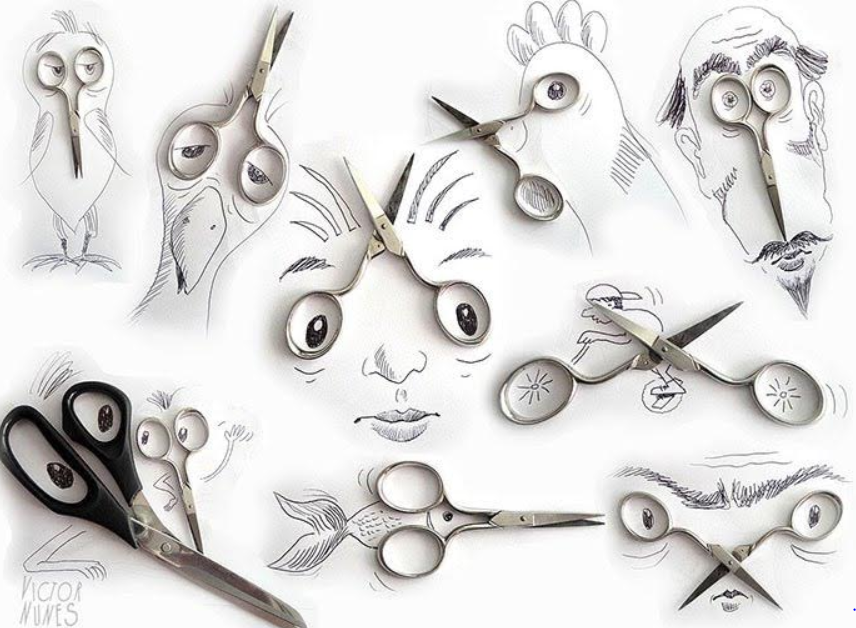 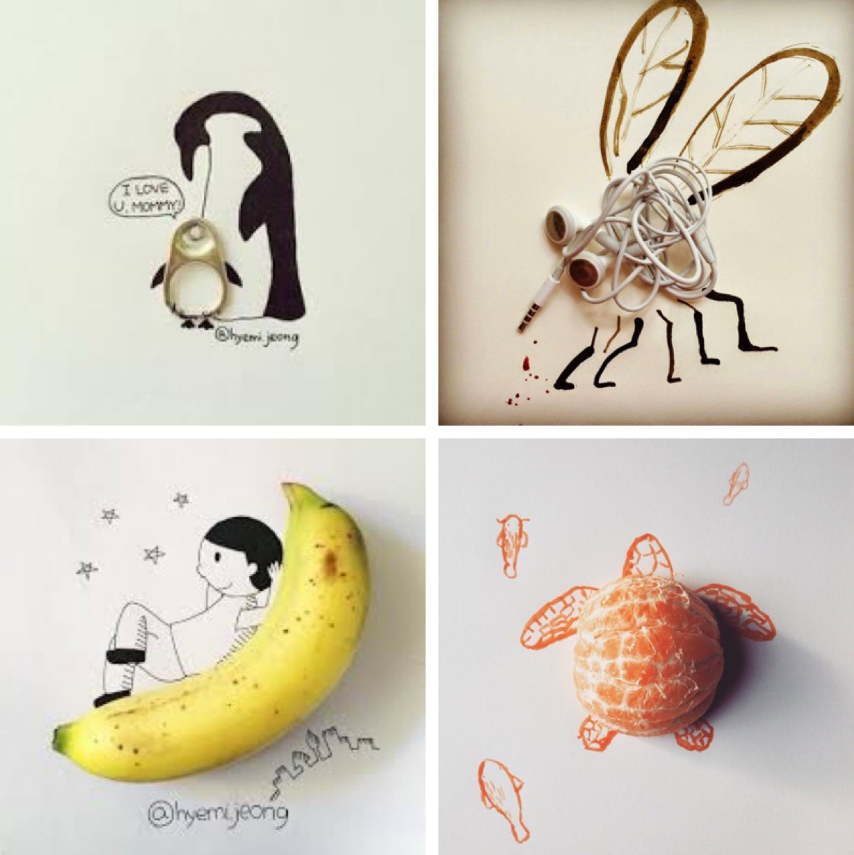 